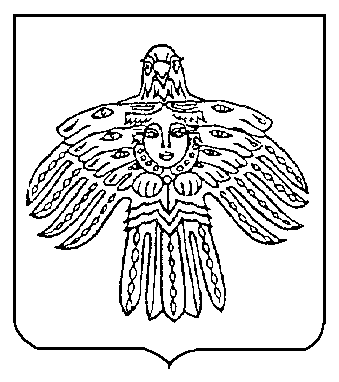 О подготовке муниципальных организаций, осуществляющих образовательную деятельность и деятельность в области физической культуры и спорта, к началу 2021-2022 учебного годаВ целях организации работы по обеспечению своевременной подготовки материально-технической, учебной баз и комплексной безопасности муниципальных организаций, осуществляющих образовательную деятельность и деятельность в области физической культуры и спорта, к началу 2021-2022 учебного года администрация постановляет: 1. Утвердить план мероприятий по подготовке муниципальных организаций, осуществляющих образовательную деятельность и деятельность в области физической культуры и спорта, к началу 2021-2022 учебного года, согласно приложению № 1 к настоящему постановлению. 2. Утвердить график приемки муниципальных организаций, осуществляющих образовательную деятельность и деятельность в области физической культуры и спорта, к началу 2021-2022 учебного года, согласно приложению № 2 к настоящему постановлению.3. Утвердить состав межведомственной комиссии по приемке муниципальных организаций, осуществляющих образовательную деятельность и деятельность в области физической культуры и спорта, к началу 2021-2022 учебного года, согласно приложению № 3 к настоящему постановлению.4. Осуществлять финансирование расходов, связанных с реализацией настоящего постановления, за счет и в пределах средств, предусмотренных в бюджете МОГО «Ухта» на 2021 год и плановый период 2022 и 2023 годов для главных распорядителей бюджетных средств - муниципального учреждения «Управление образования» администрации МОГО «Ухта», муниципального учреждения «Управление физической культуры и спорта» администрации МОГО «Ухта», муниципального учреждения «Управление культуры администрации МОГО «Ухта».5. Настоящее постановление вступает в силу со дня его официального опубликования и размещается на Официальном портале администрации МОГО «Ухта».26. Контроль за исполнением настоящего постановления возложить на заместителя руководителя администрации МОГО «Ухта» по социальным вопросам.И.о. главы МОГО «Ухта» -руководителя администрации  МОГО «Ухта»                                                        П.П. АртемьевПлан МЕРОПРИЯТИЙ ПО подготовкЕ муниципальных организаций, осуществляющих образовательную деятельность и деятельность в области физической культуры и спорта к началу 2021-2022 учебного года234567891011Приложение № 2к постановлению администрации МОГО «Ухта»от 08 июня 2021 г. № 1504График  приемки   муниципальных организаций, осуществляющих  образовательную деятельность и деятельность в области  физической культуры и спорта к началу 2021-2022 учебного года23_____________________________________Приложение № 3к постановлению администрации МОГО «Ухта»от 08 июня 2021 г. № 1504СОСТАВМЕЖВЕДОМСтВЕННОЙ комиссии по приемке муниципальных организаций, осуществляющих  образовательную деятельность  и деятельность в области  физической культуры и спорта к началу 2021-2022 учебного года2_____________________________АДМИНИСТРАЦИЯМУНИЦИПАЛЬНОГО ОБРАЗОВАНИЯГОРОДСКОГО ОКРУГА«УХТА»АДМИНИСТРАЦИЯМУНИЦИПАЛЬНОГО ОБРАЗОВАНИЯГОРОДСКОГО ОКРУГА«УХТА»«УХТА»КАР  КЫТШЛÖНМУНИЦИПАЛЬНÖЙ  ЮКÖНСААДМИНИСТРАЦИЯ«УХТА»КАР  КЫТШЛÖНМУНИЦИПАЛЬНÖЙ  ЮКÖНСААДМИНИСТРАЦИЯ«УХТА»КАР  КЫТШЛÖНМУНИЦИПАЛЬНÖЙ  ЮКÖНСААДМИНИСТРАЦИЯ«УХТА»КАР  КЫТШЛÖНМУНИЦИПАЛЬНÖЙ  ЮКÖНСААДМИНИСТРАЦИЯПОСТАНОВЛЕНИЕШУÖМПОСТАНОВЛЕНИЕШУÖМПОСТАНОВЛЕНИЕШУÖМПОСТАНОВЛЕНИЕШУÖМПОСТАНОВЛЕНИЕШУÖМПОСТАНОВЛЕНИЕШУÖМПОСТАНОВЛЕНИЕШУÖМ08 июня 2021 г.№1504г.Ухта,  Республика Коми.Приложение № 1к постановлению администрации МОГО «Ухта»от 08 июня 2021 г. № 1504Муниципальные организации, осуществляющие образовательную деятельность, подведомственныемуниципальному учреждению «Управление образования» администрации МОГО «Ухта» Муниципальные организации, осуществляющие образовательную деятельность, подведомственныемуниципальному учреждению «Управление образования» администрации МОГО «Ухта» Муниципальные организации, осуществляющие образовательную деятельность, подведомственныемуниципальному учреждению «Управление образования» администрации МОГО «Ухта» Муниципальные организации, осуществляющие образовательную деятельность, подведомственныемуниципальному учреждению «Управление образования» администрации МОГО «Ухта» № п/пМероприятияСрокиОтветственные 1. Организационно-управленческие и контрольные мероприятия1. Организационно-управленческие и контрольные мероприятия1. Организационно-управленческие и контрольные мероприятия1. Организационно-управленческие и контрольные мероприятия1.1Организационное совещание с руководителями муниципальных образовательных организацийиюньначальник муниципального учреждения «Управление образования» администрации МОГО «Ухта»1.2Производственные совещания по вопросам подготовки образовательных организаций к началу учебного годаежемесячноначальник муниципального учреждения «Управление образования» администрации МОГО «Ухта»1.3Издание приказа «О комиссионной проверке и приёмке  муниципальных образовательных организаций к началу 2021/2022учебного года»июньначальник муниципального учреждения «Управление образования» администрации МОГО «Ухта»1.4Проведение перед мероприятиями «День знаний» инструктажа руководителей муниципальных образовательных организаций по обеспечению антитеррористической защищенности и пожарной безопасности подведомственных объектов (под подпись) августзаместитель начальника муниципального учреждения «Управления образования» администрации МОГО «Ухта» по вопросам комплексной безопасности, руководители муниципальных образовательных организаций1.5Оказание информационно-методической и юридической поддержки муниципальным образовательным организациям по вопросам организации работы по подготовке к новому учебному году (индивидуальное, групповое консультирование, рассылка информационных писем и нормативных документов, другие формы)май-августзаместители начальника, заведующие отделами муниципального учреждения «Управления образования» администрации МОГО «Ухта»12341. 6Организация межведомственной проверки антитеррористической защищённости объектов муниципальных образовательных организацийПо отдельному графикузаместитель начальника муниципального учреждения «Управления образования» администрации МОГО «Ухта» по вопросам комплексной безопасности, руководители муниципальных образовательных организаций1.7Организация ежегодного месячника безопасностиавгуст-сентябрьзаместитель начальника муниципального учреждения «Управления образования» администрации МОГО «Ухта» по вопросам комплексной безопасности, руководители муниципальных образовательных организаций1.8Своевременное выявление не приступивших к учебе обучающихся и принятие мер по возвращению их в учебные заведения по 08 сентябрязаместитель начальника по вопросам общего образования, специалисты отдела общего образования муниципального учреждения «Управления образования» администрации МОГО «Ухта»1.9Издание, пересмотр, обновление плановых и распорядительных документов, инструкций, других локальных актов, регламентирующих деятельность образовательной организации в новом учебном годумай-августруководители муниципальных образовательных организаций2. Обеспечение пожарной и электробезопасности2. Обеспечение пожарной и электробезопасности2. Обеспечение пожарной и электробезопасности2. Обеспечение пожарной и электробезопасности2.1Обновление противопожарных уголков муниципальных образовательных организаций, практические тренировки по эвакуации из здания в случае пожарамай, август, сентябрьруководитель сектора комплексной безопасности  муниципального учреждения «Управления образования» администрации МОГО «Ухта», руководители муниципальных образовательных организаций2.2Издание на начало учебного года приказов о назначении лиц, ответственных за противопожарную безопасность в муниципальных образовательных организациях, а так же в учебных кабинетах и иных помещениях этих организаций августруководители муниципальных образовательных организаций12342.3Выполнение мероприятий по исполнению предписаний Отдела надзорной деятельности и профилактической работы г. Ухты Главного управления МЧС России по Республике Коми, а также проведение работ по замене автоматической пожарной сигнализации по истечении 10-летнего срока эксплуатациив соответствии со сроками выданных предписанийзаместитель начальника муниципального учреждения «Управления образования» администрации МОГО «Ухта» по вопросам комплексной безопасности, заместитель начальника муниципального учреждения «Управления образования» администрации МОГО «Ухта» по вопросам материально-технического обеспечения, руководители МОУ «СОШ № 4», МОУ «СОШ № 20», МОУ «СОШ № 31», МОУ «НШДС № 1»3.  Соблюдение санитарно-гигиенических требований3.  Соблюдение санитарно-гигиенических требований3.  Соблюдение санитарно-гигиенических требований3.  Соблюдение санитарно-гигиенических требований3.1Обновление цветной маркировки учебной мебели муниципальных образовательных организацийавгуст-сентябрьруководители муниципальных образовательных организаций3.2Проведение ревизии и ремонта систем канализации, водоснабжения, отопления объектов муниципальных образовательных организациймай-сентябрьруководители муниципальных образовательных организаций3.3Проведение ревизии искусственного освещения, вентиляции объектов  муниципальных образовательных организацийиюль-августруководители муниципальных образовательных организаций3.4Замена непригодных для использования кухонной и столовой посуды, раздаточного и уборочного  инвентаря, постельных принадлежностей, белья, а также их маркировка августруководители муниципальных образовательных организаций3.5Проведение работ по благоустройству и озеленению территорий, ремонту спортивных и игровых площадок, хозяйственных зон май-августруководители муниципальных образовательных организаций3.6Выполнение мероприятий по исполнению предписаний Территориального отдела Роспотребнадзора по Республике Комив соответствии со сроками выданных предписанийруководители муниципальных образовательных организацийОбеспечение ремонтных работОбеспечение ремонтных работОбеспечение ремонтных работОбеспечение ремонтных работ4.1Проведение текущего ремонта в муниципальных образовательных организацияхв каникулярное времязаместитель начальника муниципального учреждения «Управления образования» администрации МОГО «Ухта» по вопросам материально-технического обеспечения, руководители муниципальных образовательных организаций12344.2Техническое обслуживание внутридомовых инженерных сетей муниципальных образовательных организаций, в том числе тепловых узлов, включая промывку сетей отопления, частичную  замену труб, приборов отопления, запорной арматуры перед началом отопительного сезонамай-августзаместитель начальника муниципального учреждения «Управления образования» администрации МОГО «Ухта» по вопросам материально-технического обеспечения, руководители муниципальных образовательных организаций4.3Ревизия и техобслуживание внутренних сетей электроснабжения муниципальных образовательных организаций перед началом учебного годаавгустзаместитель начальника муниципального учреждения «Управления образования» администрации МОГО «Ухта» по вопросам материально-технического обеспечения, руководители муниципальных образовательных организаций4.4Оформление Паспортов готовности муниципальных образовательных организаций к работе в осенне-зимний период июль-августзаместитель начальника муниципального учреждения «Управления образования» администрации МОГО «Ухта» по вопросам материально-технического обеспечения, руководители муниципальных образовательных организаций5. Обеспечение подвоза обучающихся автомобильным транспортом и профилактика безопасности дорожного движения5. Обеспечение подвоза обучающихся автомобильным транспортом и профилактика безопасности дорожного движения5. Обеспечение подвоза обучающихся автомобильным транспортом и профилактика безопасности дорожного движения5. Обеспечение подвоза обучающихся автомобильным транспортом и профилактика безопасности дорожного движения5.1Корректировка паспортов специальных школьных маршрутов, выполнение комплекса мероприятий по обеспечению безопасности в ходе подготовки и осуществления разовых перевозок групп детей, ежедневного подвоза учащихсяиюньзаместитель начальника муниципального учреждения «Управления образования» администрации МОГО «Ухта» по вопросам комплексной безопасности, руководители МОУ «СОШ № 14», МОУ «СОШ №31», МОУ «СОШ №32», МОУ «ГИЯ», МДОУ № 405.2Организация и проведение работ по техническому обслуживанию и государственному техническому осмотру школьных автобусовиюнь-августруководители МОУ «СОШ №14», МОУ «СОШ №31», МОУ «СОШ №32», МОУ «ГИЯ», МДОУ № 405.3Участие в работе Комиссии по обеспечению безопасности дорожного движения при администрации МОГО «Ухта» (по вопросам обеспечения дорожной безопасности вблизи образовательных организаций и по маршрутам движения школьных автобусов, текущего состояния улично-дорожной сети, пешеходных переходов)июнь-августначальник, заместитель начальника муниципального учреждения «Управления образования» администрации МОГО «Ухта» по вопросам комплексной безопасности12345.4Межведомственная проверка наличия в зданиях образовательных организаций демонстрационных схем «Дом-школа-дом», «Дом-детский сад-дом», «Дом-учреждение дополнительного образования-дом», а также наличия в дневниках обучающихся 1-4 классов личных схем безопасного маршрута следования до образовательной организации и памяток для родителейавгуст-сентябрьзаместитель начальника муниципального учреждения «Управления образования» администрации МОГО «Ухта» по вопросам комплексной безопасности, руководители муниципальных образовательных организаций5.5Организация участия во Всероссийской межведомственной профилактической акции «Внимание – дети!» август-сентябрьзаместитель начальника муниципального учреждения «Управления образования» администрации МОГО «Ухта» по вопросам комплексной безопасности, руководители муниципальных образовательных организаций5.6Корректировка Паспортов дорожной безопасности муниципальных образовательных организаций, их размещение на сайтах муниципальных образовательных организаций, организация деятельности в соответствии с Паспортамиавгуст-сентябрьзаместитель начальника муниципального учреждения «Управления образования» администрации МОГО «Ухта» по вопросам комплексной безопасности, руководители муниципальных образовательных организаций5.7Проведение обследования сети  автомобильных дорог общего пользования и улично-дорожной сети населённых пунктов, задействованных в маршрутах движения школьных автобусовмай-августзаведующий транспортным отделом муниципального учреждения «Управление жилищно-коммунального хозяйства» администрации МОГО «Ухта»5.8Работы по приведению автомобильных дорог и улиц местного значения в соответствие минимальным требованияммай-августначальник муниципального учреждения «Управление жилищно-коммунального хозяйства» администрации МОГО «Ухта»6. Обеспечение необходимого уровня антитеррористической защищенности6. Обеспечение необходимого уровня антитеррористической защищенности6. Обеспечение необходимого уровня антитеррористической защищенности6. Обеспечение необходимого уровня антитеррористической защищенности6.1Актуализация Паспортов безопасности объектов образованияиюль – августзаместитель начальника муниципального учреждения «Управления образования» администрации МОГО «Ухта» по вопросам комплексной безопасности, руководители муниципальных образовательных организаций6.2Участие в работе муниципальной антитеррористической комиссиипо отдельному плануначальник муниципального учреждения «Управление образования» администрации МОГО «Ухта»11233446.36.3Техническое обслуживание и проверка имеющихся технических систем безопасности (тревожной сигнализации, видеонаблюдения, контроля доступа, охранной сигнализации, оповещения, металлообнаружения) на предмет работоспособности перед началом учебного года августавгуструководители муниципальных образовательных организацийруководители муниципальных образовательных организаций6.46.4Организация специализированной физической охраныавгуставгуструководители  МОУ «СОШ №2», МОУ «СОШ №3», МОУ «СОШ №4», МОУ «СОШ №5», МОУ «СОШ №7», МОУ «ООШ №8», МОУ «СОШ №10», МОУ «СОШ №13», МОУ «СОШ №14», МОУ «СОШ №15», МОУ «СОШ №16», МОУ «СОШ №17», МОУ «СОШ №18», МОУ «СОШ №19», МОУ «СОШ №20», МОУ «СОШ №21», МОУ «СОШ №22», МОУ «СОШ №31», МАОУ «УТЛ», МОУ «Лицей №1», МОУ «ГИЯ», МОУ «НОШ № 23»руководители  МОУ «СОШ №2», МОУ «СОШ №3», МОУ «СОШ №4», МОУ «СОШ №5», МОУ «СОШ №7», МОУ «ООШ №8», МОУ «СОШ №10», МОУ «СОШ №13», МОУ «СОШ №14», МОУ «СОШ №15», МОУ «СОШ №16», МОУ «СОШ №17», МОУ «СОШ №18», МОУ «СОШ №19», МОУ «СОШ №20», МОУ «СОШ №21», МОУ «СОШ №22», МОУ «СОШ №31», МАОУ «УТЛ», МОУ «Лицей №1», МОУ «ГИЯ», МОУ «НОШ № 23»Муниципальные организации, осуществляющие деятельность в области физической культуры и спорта, подведомственныемуниципальному учреждению «Управление физической культуры и спорта» администрации МОГО «Ухта»Муниципальные организации, осуществляющие деятельность в области физической культуры и спорта, подведомственныемуниципальному учреждению «Управление физической культуры и спорта» администрации МОГО «Ухта»Муниципальные организации, осуществляющие деятельность в области физической культуры и спорта, подведомственныемуниципальному учреждению «Управление физической культуры и спорта» администрации МОГО «Ухта»Муниципальные организации, осуществляющие деятельность в области физической культуры и спорта, подведомственныемуниципальному учреждению «Управление физической культуры и спорта» администрации МОГО «Ухта»Муниципальные организации, осуществляющие деятельность в области физической культуры и спорта, подведомственныемуниципальному учреждению «Управление физической культуры и спорта» администрации МОГО «Ухта»Муниципальные организации, осуществляющие деятельность в области физической культуры и спорта, подведомственныемуниципальному учреждению «Управление физической культуры и спорта» администрации МОГО «Ухта»Муниципальные организации, осуществляющие деятельность в области физической культуры и спорта, подведомственныемуниципальному учреждению «Управление физической культуры и спорта» администрации МОГО «Ухта»№ п/пМероприятияМероприятияМероприятияСрокиСрокиОтветственные 1. Организационно-управленческие и контрольные мероприятия1. Организационно-управленческие и контрольные мероприятия1. Организационно-управленческие и контрольные мероприятия1. Организационно-управленческие и контрольные мероприятия1. Организационно-управленческие и контрольные мероприятия1. Организационно-управленческие и контрольные мероприятия1. Организационно-управленческие и контрольные мероприятия1.1Организационное совещание с руководителями спортивных школОрганизационное совещание с руководителями спортивных школОрганизационное совещание с руководителями спортивных школиюньиюньначальник муниципального учреждения «Управление физической культуры и спорта» администрации муниципального образования городского округа «Ухта»I.2Производственные совещания по вопросам подготовки спортивных школ к началу нового спортивного сезонаПроизводственные совещания по вопросам подготовки спортивных школ к началу нового спортивного сезонаПроизводственные совещания по вопросам подготовки спортивных школ к началу нового спортивного сезонаежемесячноежемесячноначальник муниципального учреждения «Управление физической культуры и спорта» администрации муниципального образования городского округа «Ухта»I.3Издание приказа «О комиссионной проверке и приёмке  спортивных школ к началу нового спортивного сезона 2021/2022»Издание приказа «О комиссионной проверке и приёмке  спортивных школ к началу нового спортивного сезона 2021/2022»Издание приказа «О комиссионной проверке и приёмке  спортивных школ к началу нового спортивного сезона 2021/2022»июньиюньначальник муниципального учреждения «Управление физической культуры и спорта» администрации муниципального образования городского округа «Ухта»1234I.4Проведение перед началом нового спортивного сезона инструктажа директоров спортивных школ по обеспечению антитеррористической защищенности и пожарной безопасности подведомственных объектов (под подпись)августуполномоченный представитель муниципального учреждения «Управление физической культуры и спорта» администрации муниципального образования городского округа «Ухта» по решению вопросов антитеррористической защищенности и пожарной безопасностиI.5Оказание информационно-методической поддержки спортивных школ по вопросам организации работы по подготовке к новому спортивному сезону (индивидуальное, групповое консультирование, рассылка информационных писем и нормативных документов, другие формы)июнь-августзаведующий отделом по организационно-методической работе муниципального учреждения «Управление физической культуры и спорта» администрации муниципального образования городского округа «Ухта»1.6Организация межведомственной проверки антитеррористической защищенности объектов муниципальных подведомственных учреждений МУ УФиС администрации МОГО «Ухта»По отдельному графикузаведующий отделом по организационно-методической работе муниципального учреждения «Управление физической культуры и спорта» администрации муниципального образования городского округа «Ухта»2. Обеспечение пожарной и электробезопасности2. Обеспечение пожарной и электробезопасности2. Обеспечение пожарной и электробезопасности2. Обеспечение пожарной и электробезопасности2.1Обновление противопожарных уголков спортивных школ, практические тренировки по эвакуации из здания в случае пожараиюнь, августдиректоры спортивных школ2.2Издание на начало нового спортивного сезона приказов о назначении лиц, ответственных за противопожарную безопасность в спортивных школах августдиректоры спортивных школ2.3Выполнение мероприятий по исполнению предписаний отдела надзорной деятельности и профилактической работы г. Ухты Главного управления МЧС России по Республике Комив соответствии со сроками выданных предписанийдиректоры спортивных школ3. Соблюдение санитарно-гигиенических требований3. Соблюдение санитарно-гигиенических требований3. Соблюдение санитарно-гигиенических требований3. Соблюдение санитарно-гигиенических требований3.1.Проведение ревизии и ремонта систем канализации, водоснабжения, отопления спортивных школиюнь-сентябрьдиректоры спортивных школ3.2Проведение ревизии искусственного освещения спортивных школиюль-августдиректоры спортивных школОбеспечение ремонтных работОбеспечение ремонтных работОбеспечение ремонтных работОбеспечение ремонтных работ4.1Проведение текущего ремонта в спортивных школах в рамках бюджетных ассигнований.в каникулярное времядиректоры спортивных школ12233444.2Техническое обслуживание внутридомовых инженерных сетей спортивных школ, в том числе тепловых узлов, включая промывку сетей отопления, частичную замену труб, приборов отопления, запорной арматуры перед началом отопительного сезонаТехническое обслуживание внутридомовых инженерных сетей спортивных школ, в том числе тепловых узлов, включая промывку сетей отопления, частичную замену труб, приборов отопления, запорной арматуры перед началом отопительного сезонаиюнь-августиюнь-августдиректоры спортивных школдиректоры спортивных школ4.3Ревизия и техобслуживание внутренних сетей электроснабжения спортивных школ перед началом нового спортивного сезонаРевизия и техобслуживание внутренних сетей электроснабжения спортивных школ перед началом нового спортивного сезонаавгуставгустдиректоры спортивных школдиректоры спортивных школ4.5Оформление Паспортов готовности спортивных школ работе в осенне-зимний период Оформление Паспортов готовности спортивных школ работе в осенне-зимний период до 15 августадо 15 августадиректоры спортивных школдиректоры спортивных школ5. Обеспечение необходимого уровня антитеррористической защищенности5. Обеспечение необходимого уровня антитеррористической защищенности5. Обеспечение необходимого уровня антитеррористической защищенности5. Обеспечение необходимого уровня антитеррористической защищенности5. Обеспечение необходимого уровня антитеррористической защищенности5. Обеспечение необходимого уровня антитеррористической защищенности5. Обеспечение необходимого уровня антитеррористической защищенности5.1Актуализация Паспортов безопасности объектов спортаАктуализация Паспортов безопасности объектов спортаиюль-август июль-август директоры спортивных школдиректоры спортивных школ5.2Участие в работе муниципальной антитеррористической комиссииУчастие в работе муниципальной антитеррористической комиссиипо отдельному планупо отдельному плануначальник муниципального учреждения «Управление физической культуры и спорта» администрации муниципального образования городского округа «Ухта»начальник муниципального учреждения «Управление физической культуры и спорта» администрации муниципального образования городского округа «Ухта»5.3Проверка имеющихся систем видеонаблюдения на предмет работоспособности перед началом нового спортивного сезона Проверка имеющихся систем видеонаблюдения на предмет работоспособности перед началом нового спортивного сезона августавгустдиректоры спортивных школдиректоры спортивных школМуниципальные организации, осуществляющие образовательную деятельность, подведомственныемуниципальному учреждению «Управление культуры  администрации МОГО «Ухта»Муниципальные организации, осуществляющие образовательную деятельность, подведомственныемуниципальному учреждению «Управление культуры  администрации МОГО «Ухта»Муниципальные организации, осуществляющие образовательную деятельность, подведомственныемуниципальному учреждению «Управление культуры  администрации МОГО «Ухта»Муниципальные организации, осуществляющие образовательную деятельность, подведомственныемуниципальному учреждению «Управление культуры  администрации МОГО «Ухта»Муниципальные организации, осуществляющие образовательную деятельность, подведомственныемуниципальному учреждению «Управление культуры  администрации МОГО «Ухта»Муниципальные организации, осуществляющие образовательную деятельность, подведомственныемуниципальному учреждению «Управление культуры  администрации МОГО «Ухта»Муниципальные организации, осуществляющие образовательную деятельность, подведомственныемуниципальному учреждению «Управление культуры  администрации МОГО «Ухта»№ п/п№ п/пМероприятияМероприятияСроки Сроки Ответственные 1. Организационно – управленческая и контрольная деятельность1. Организационно – управленческая и контрольная деятельность1. Организационно – управленческая и контрольная деятельность1. Организационно – управленческая и контрольная деятельность1. Организационно – управленческая и контрольная деятельность1. Организационно – управленческая и контрольная деятельность1. Организационно – управленческая и контрольная деятельность1.11.1Организационное совещание с руководителями муниципальных учреждений дополнительного образования Организационное совещание с руководителями муниципальных учреждений дополнительного образования маймайначальник муниципального учреждения «Управление культуры администрации МОГО «Ухта»1.21.2Производственные совещания по вопросам подготовки муниципальных учреждений дополнительного образования к началу учебного годаПроизводственные совещания по вопросам подготовки муниципальных учреждений дополнительного образования к началу учебного годаежемесячноежемесячноначальник муниципального учреждения «Управление культуры администрации МОГО «Ухта»1.31.3Издание приказа «О комиссионной проверке и приёме муниципальных учреждений дополнительного образования  к началу 2021-2022 учебного года»Издание приказа «О комиссионной проверке и приёме муниципальных учреждений дополнительного образования  к началу 2021-2022 учебного года»маймайначальник МУ «Управление культуры администрации МОГО «Ухта»12341.4Проведение консультационных мероприятий руководителей муниципальных учреждений дополнительного образования по обеспечению антитеррористической защищенности и пожарной безопасности перед проведением массовых мероприятий 1 сентября (под подпись) августведущий эксперт организационного отдела МУ «Управление культуры администрации МОГО «Ухта»1.5Оказание информационно-методической и юридической поддержки муниципальным учреждениям дополнительного образования по вопросам организации работы по подготовке к новому учебному году (индивидуальное, групповое консультирование, рассылка информационных писем и нормативных документов, другие формы)май-августспециалисты МУ «Управление культуры администрации МОГО «Ухта»1.6Издание, пересмотр, обновление плановых и распорядительных документов, инструкций, других локальных актов, регламентирующих деятельность муниципальных учреждений дополнительного образования в новом учебном годумай-августруководители муниципальных учреждений дополнительного образования2. Обеспечение пожарной и электробезопасности2. Обеспечение пожарной и электробезопасности2. Обеспечение пожарной и электробезопасности2. Обеспечение пожарной и электробезопасности2.1Обучение ответственных за безопасную эксплуатацию электроустановок, теплоустановок (вновь назначенных и имеющих удостоверения с истекающим сроком действия)по планам муниципальных учреждений дополнительного образованияруководители муниципальных учреждений дополнительного образования 2.2Обучение пожарно-техническому минимуму руководителей, исполняющих обязанности и ответственных за пожарную безопасность (вновь назначенных и имеющих удостоверения с истекающим сроком действия) с отрывом от производства (16 часов)по планам муниципальных учреждений дополнительного образования руководители муниципальных учреждений дополнительного образования 2.3Обучение пожарно-техническому минимуму работников, осуществляющих круглосуточную охрану, ответственных за пожарную безопасность в подразделениях без отрыва от производства (вновь назначенных и имеющих истекающий срок обучения)по планам муниципальных учреждений дополнительного образования руководители муниципальных учреждений дополнительного образования 12342.4Обновление противопожарных уголков в муниципальных учреждений дополнительного образования.Практические тренировки по эвакуации из здания в случае пожара согласно графику МУ «Управление культуры администрации МОГО «Ухта»постоянноруководители муниципальных учреждений дополнительного образования 2.5Издание приказов на начало учебного года о назначении ответственного за: - противопожарную безопасность в муниципальных учреждений дополнительного образования;- антитеррористическую защищённость объекта;- о создании комиссии по охране трудапо графику муниципальных учреждений дополнительного образования руководители муниципальных учреждений дополнительного образования 2.6Выполнение мероприятий по исполнению предписаний ОНД, РПН, ГИТ  г. Ухты постоянноруководители муниципальных учреждений дополнительного образования 2.7Ведение техобслуживания ПАК «Стрелец-Мониторинг»постоянноруководители муниципальных учреждений дополнительного образования 3.  Соблюдение санитарно-гигиенических требований3.  Соблюдение санитарно-гигиенических требований3.  Соблюдение санитарно-гигиенических требований3.  Соблюдение санитарно-гигиенических требований3.1Прохождение медицинского осмотра персоналомпо графикамруководители муниципальных учреждений дополнительного образования 3.2Соблюдение текущей дезинфекции, дератизацииежеквартальноруководители муниципальных учреждений дополнительного образования 3.3Проведение ревизии и ремонта системы канализации, водоснабжения, отопленияпостоянноруководители муниципальных учреждений дополнительного образования 3.4Проведение ревизии искусственного освещенияпостоянноруководители муниципальных учреждений дополнительного образования Обеспечение ремонтных работОбеспечение ремонтных работОбеспечение ремонтных работОбеспечение ремонтных работ4.1Проведение текущего ремонта в муниципальных учреждениях дополнительного образованияв каникулярное времяруководители муниципальных учреждений дополнительного образования 4.2Техническое обслуживание внутридомовых инженерных сетей муниципальных учреждений дополнительного образования, в том числе тепловых узлов, включая промывку сетей отопления, частичную замену труб, приборов отопления, запорной арматуры перед началом отопительного сезонамай-августруководители муниципальных учреждений дополнительного образования 12344.3Ревизия и техобслуживание внутренних сетей электроснабжения муниципальных учреждений дополнительного образования перед началом учебного года августруководители муниципальных учреждений дополнительного образования 4.4Оформление Паспортов готовности муниципальных учреждений дополнительного образования к работе в осенне-зимний период июль-августруководители муниципальных учреждений дополнительного образования 5. Профилактика безопасности дорожного движения5. Профилактика безопасности дорожного движения5. Профилактика безопасности дорожного движения5. Профилактика безопасности дорожного движения5.1Проверка наличия  в зданиях муниципальных учреждений дополнительного образования демонстрационных схем «Дом - учреждение дополнительного образования - дом»август - сентябрьруководители муниципальных учреждений дополнительного образованияVI. Обеспечение необходимого уровня антитеррористической защищенностиVI. Обеспечение необходимого уровня антитеррористической защищенностиVI. Обеспечение необходимого уровня антитеррористической защищенностиVI. Обеспечение необходимого уровня антитеррористической защищенности5.1Проверка имеющихся систем видеонаблюдения на предмет работоспособности через ежемесячное техническое обслуживаниев течение годаруководители муниципальных учреждений дополнительного образования 5.2Корректировка паспортов безопасностипо мере необходимости руководители муниципальных учреждений дополнительного образования 5.3Разработка Планов антитеррористических мероприятийиюнь-августруководители муниципальных учреждений дополнительного образования 5.4Реализация Планов антитеррористических мероприятийпостоянноруководители муниципальных учреждений дополнительного образования 5.5Обучение сотрудников муниципальных учреждений дополнительного образования по ГО и ЧС (19 часов)в течение годаруководители муниципальных учреждений дополнительного образования №п/пНаименование образовательной организацииПланируемая дата приемки Фактическая дата приемки Принятос замечаниями/без замечанийПримечание123456Муниципальные организации, осуществляющие образовательную деятельность, подведомственныемуниципальному учреждению «Управление образования» администрации МОГО «Ухта»Муниципальные организации, осуществляющие образовательную деятельность, подведомственныемуниципальному учреждению «Управление образования» администрации МОГО «Ухта»Муниципальные организации, осуществляющие образовательную деятельность, подведомственныемуниципальному учреждению «Управление образования» администрации МОГО «Ухта»Муниципальные организации, осуществляющие образовательную деятельность, подведомственныемуниципальному учреждению «Управление образования» администрации МОГО «Ухта»Муниципальные организации, осуществляющие образовательную деятельность, подведомственныемуниципальному учреждению «Управление образования» администрации МОГО «Ухта»Муниципальные организации, осуществляющие образовательную деятельность, подведомственныемуниципальному учреждению «Управление образования» администрации МОГО «Ухта»Общеобразовательные организацииОбщеобразовательные организацииОбщеобразовательные организацииОбщеобразовательные организацииОбщеобразовательные организацииОбщеобразовательные организации1.1МОУ «НШДС №1»11.08.20211.2МОУ «СОШ № 2»03.08.20211.3МОУ «СОШ № 3»04.08. 20211.4МОУ «СОШ № 4»29.07. 20211.5МОУ «СОШ № 5»11.08. 20211.6МОУ «СОШ № 7»09.08. 20211.7МОУ «ООШ № 8»29.07. 20211.8МОУ «СОШ № 9»06.08. 20211.9МОУ «СОШ № 10»02.08.20211.10МОУ «СОШ № 13»29.07.20211.11МОУ «СОШ № 14»30.07.20211.12МОУ «СОШ № 15»09.08.20211.13МОУ «СОШ № 16»04.08.20211.14МОУ «СОШ № 17»30.07.20211.15МБОУ «СОШ № 18»02.08.20211.16МОУ «СОШ № 19»11.08.20211.17МОУ «СОШ № 20»04.08.20211.18МОУ «СОШ № 21»02.08.20211.19МОУ «СОШ № 22»29.07.20211.20МОУ «НОШ № 23»09.08.20211.21МОУ«СОШ № 31»06.08.20211.22МОУ «СОШ № 32»06.08.20211.23МОУ «Лицей № 1»03.08.20211.24МАОУ «УТЛ»03.08.20211.25МОУ «ГИЯ»03.08.20211.26МВ(с)ОУ «В(с)ОШ»11.08.20212.  Дошкольные организации2.  Дошкольные организации2.  Дошкольные организации2.  Дошкольные организации2.  Дошкольные организации2.  Дошкольные организации2.1МДОУ «Д/с № 1»30.07.20212.2МДОУ «Д/с № 2»10.08.20212.3МДОУ «Д/с № 3»05.08.2021  2.4МДОУ «Д/с № 4»05.08.20212.5МДОУ «Д/с № 5»11.08.20212.6МДОУ «Д/с № 6»03.08.20212.7МДОУ «Д/с № 7»04.08.20212.8МДОУ «Д/с № 8»10.08.20211234562.9МДОУ «Д/с № 9»10.08.20212.10МДОУ «Д/с № 10»29.07.20212.11МДОУ «Д/с № 11»11.08.20212.12МДОУ «Д/с № 12»29.07.20212.13МДОУ «Д/с № 14»04.08.20212.14МДОУ «Д/с № 15»10.08.20212.15МДОУ «Д/с № 16»03.08.20212.16МДОУ «Д/с № 17»03.08.20212.17МДОУ «Д/с № 18»30.07.20212.18МДОУ «Д/с № 19»29.07.20212.19МДОУ «Д/с № 20»29.07.20212.20МДОУ «Д/с № 21»11.08.20212.21МДОУ «Д/с № 22»09.08.20212.22МДОУ «Д/с № 24»04.08.20212.23МДОУ «Д/с № 25»11.08.20212.24МДОУ «Д/с № 26»29.07.20212.25МДОУ «Д/с № 28»04.08.20212.26МДОУ «Д/с № 31»05.08.20212.27МДОУ «Д/с № 32»09.08.20212.28МДОУ «Д/с № 36»06.08.20212.29МДОУ «Д/с № 38»06.08.20212.30МДОУ «Д/с № 40»05.08.20212.31МДОУ «Д/с № 50»05.08.20212.32МДОУ «Д/с № 55»11.08.20212.33МДОУ «Д/с № 59»29.07.20212.34МДОУ «Д/с № 60»02.08.20212.35МДОУ «Д/с № 65»02.08.20212.36МДОУ «Д/с № 66»11.08.20212.37МДОУ «Д/с № 69»05.08.20212.38МДОУ «Д/с № 81»09.08.20212.39МДОУ «Д/с № 91»09.08.20212.40МДОУ «Д/с № 93»10.08.20212.41МДОУ «Д/с № 94»02.08.20212.42МДОУ «Д/с № 95»30.07.20212.43МДОУ «Д/с № 103»04.08.20212.44МДОУ «Д/с № 105»02.08.20212.45МДОУ «Д/с № 107»30.07.20212.46МДОУ «Д/с № 110»09.08.20213. Организации дополнительного образования3. Организации дополнительного образования3. Организации дополнительного образования3. Организации дополнительного образования3. Организации дополнительного образования3. Организации дополнительного образования3.1МУ ДО «ЦЮТ»10.08.20213.2МУ ДО «ДЦИ»04.08.20213.3МУ ДО ««Центр творчества им.Г.А.Карчевского»10.08.2021Муниципальные организации, осуществляющие деятельность в области физической культуры и спорта, подведомственные муниципальному учреждению «Управление физической культуры и спорта» администрации МОГО «Ухта»Муниципальные организации, осуществляющие деятельность в области физической культуры и спорта, подведомственные муниципальному учреждению «Управление физической культуры и спорта» администрации МОГО «Ухта»Муниципальные организации, осуществляющие деятельность в области физической культуры и спорта, подведомственные муниципальному учреждению «Управление физической культуры и спорта» администрации МОГО «Ухта»Муниципальные организации, осуществляющие деятельность в области физической культуры и спорта, подведомственные муниципальному учреждению «Управление физической культуры и спорта» администрации МОГО «Ухта»Муниципальные организации, осуществляющие деятельность в области физической культуры и спорта, подведомственные муниципальному учреждению «Управление физической культуры и спорта» администрации МОГО «Ухта»Муниципальные организации, осуществляющие деятельность в области физической культуры и спорта, подведомственные муниципальному учреждению «Управление физической культуры и спорта» администрации МОГО «Ухта»1МУ «СШ № 1»12.08.20212МУ «СШ № 2»12.08.20213МУ «СШ единоборств им. Э. Захарова»13.08.20214МУ «СШ «Юность»13.08.2021123456Муниципальные организации, осуществляющие образовательную деятельность, подведомственныемуниципальному учреждению «Управление культуры администрации МОГО «Ухта»Муниципальные организации, осуществляющие образовательную деятельность, подведомственныемуниципальному учреждению «Управление культуры администрации МОГО «Ухта»Муниципальные организации, осуществляющие образовательную деятельность, подведомственныемуниципальному учреждению «Управление культуры администрации МОГО «Ухта»Муниципальные организации, осуществляющие образовательную деятельность, подведомственныемуниципальному учреждению «Управление культуры администрации МОГО «Ухта»Муниципальные организации, осуществляющие образовательную деятельность, подведомственныемуниципальному учреждению «Управление культуры администрации МОГО «Ухта»Муниципальные организации, осуществляющие образовательную деятельность, подведомственныемуниципальному учреждению «Управление культуры администрации МОГО «Ухта»1МУ ДО «ДМШ №2» МОГО «Ухта» отделение пгт Водный12.08.20212МУ ДО «ДМШ №2» МОГО «Ухта»12.08.20213МУ ДО «ДМШ пос. Ярега» МОГО «Ухта»11.08.20214МУ ДО «ДХШ» МОГО «Ухта»»13.08.20215МУ ДО «ДМШ №1» МОГО «Ухта»16.08.2021Метелева М.Н.-заместитель руководителя администрации МОГО «Ухта» (председатель комиссии)Короткова Н.Ю.Сизова Л.Г.Рубан Н.И.- начальник муниципального учреждения «Управление образования» администрации МОГО «Ухта» (заместитель председателя комиссии)- начальник муниципального учреждения «Управление физической культуры и спорта» администрации МОГО «Ухта» (заместитель председателя комиссии)- начальник муниципального учреждения «Управление культуры администрации МОГО «Ухта» (заместитель председателя комиссии)Члены комиссии:Лайко С.В.-заместитель начальника муниципального учреждения «Управление образования» администрации МОГО «Ухта» Чапак Л.И.- заместитель начальника муниципального учреждения «Управление образования» администрации МОГО «Ухта»Поповская А.А.-Главный эксперт отдела дошкольного образования муниципального учреждения «Управление образования» администрации МОГО «Ухта»Дудкина Е.Ю.Веснина Т.Н.Зайцев А.С.Нечаева И.Л. Петрова М.М.Иванова Н.В.-директор муниципального общеобразовательного учреждения «Лицей № 1»- председатель Ухтинской городской организации Профсоюза работников народного образования и науки Российской Федерации (по согласованию)- заведующий отделом по организационно-методической работе муниципального учреждения «Управление физической культуры и спорта» администрации МОГО «Ухта»-главный специалист муниципального учреждения «Управление культуры  администрации МОГО «Ухта» -ведущий эксперт муниципального учреждения «Управление культуры   администрации МОГО «Ухта»-главный эксперт муниципального учреждения «Управление культуры   администрации МОГО «Ухта» 